  UTAH QUILT GUILD RESOURCE INSTRUCTOR APPLICATION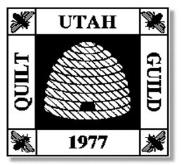 Name:  									E-mail address:  								Phone number: 								City/Area where you live: 							Membership in the Utah Quilt Guild is required to be included on the Resource Instructor List Would you be willing to teach a sewing/quilting class? 		What price would you charge to teach the class? _____ Per Person or by the Class? 		Would you be willing to give a trunk show? 			What price would you charge to give a trunk show? 			Would you be willing to give a lecture? 		  If yes, how much would you charge? 		How far would you be willing to travel? 								Would you want to be reimbursed for mileage?		 If yes, how much? 				Would you like to learn how to instruct a class or teach a class? 					Have you ever taught or instructed any type of class? 		  If yes, please indicate what types:  													What other questions should be asked on this survey to ensure adequate information is obtained for a Resource Teacher List?  								Please forward completed survey to Louise Mudd, VicePresident@utahquiltguild.org or 801-771-9379